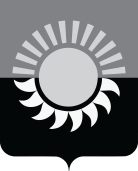 РОССИЙСКАЯ ФЕДЕРАЦИЯКемеровская область – КузбассМуниципальное образование – Осинниковский городской округ Администрация Осинниковского городского округаПОСТАНОВЛЕНИЕ ________	                                                                               __________		О внесении изменений в постановление администрации Осинниковского городского округа от 09.06.2021 года № 486-нп «Об утверждении муниципальной программы «Развитие культуры Осинниковского  городского округа» на 2021 – 2024 годы»В соответствии со статьей 179 Бюджетного кодекса Российской Федерации, постановлением администрации Осинниковского городского округа от 27.05.2021 № 417-нп «Об утверждении Положения о муниципальных программах Осинниковского городского округа Кемеровской области – Кузбасса», решением Совета народных депутатов Осинниковского городского округа от 23.12.2020  №143 – МНА «О бюджете Осинниковского городского округа Кемеровской области - Кузбасса на 2021 год и на плановый период 2022 и 2023 годов» (в редакции решений Совета народных депутатов Осинниковского городского округа  от 18.02.2021 № 156-МНА,  от 12.07.2021 № 194-МНА, от 28.10.2021 № 203-МНА, от 29.12.2021 № 246-МНА), Решением Совета народных депутатов Осинниковского городского округа от 23.12.2021  № 230 – МНА «О бюджете Осинниковского городского округа Кемеровской области - Кузбасса на 2022 год и на плановый период 2023 и 2024 годов»:           1. Внести в постановление администрации Осинниковского городского округа от 09.06.2021 года № 486-нп «Об утверждении муниципальной программы «Развитие культуры Осинниковского  городского округа» на 2021 – 2024 годы» (в редакции постановления от 23.09.2021 года № 864-нп) (далее – постановление) следующие изменения:1.1. В муниципальной программе «Развитие культуры Осинниковского  городского округа» на 2021 – 2024 годы» (далее – муниципальная программа), утвержденной постановлением:1.1.1. Паспорт муниципальной программы изложить в новой редакции согласно приложению № 1 к настоящему постановлению;1.1.2.Разделы муниципальной программы 4-5 изложить в новой редакции согласно приложению № 2 к настоящему постановлению.2. Опубликовать настоящее постановление в газете «Время и Жизнь» и разместить на официальном сайте администрации Осинниковского городского округа.3. Настоящее постановление вступает в силу со дня официального опубликования, за исключением положений, для которых настоящим пунктом установлены иные сроки вступления в силу.Положения паспорта Муниципальной программы, раздела 4 текстовой части Муниципальной программы в части ресурсного обеспечения на 2022 - 2024 годы, раздела 5 текстовой части Муниципальной программы в части плановых значений целевых показателей (индикаторов) (в редакции настоящего постановления) применяются к правоотношениям, возникающим при составлении и исполнении бюджета городского округа на соответствующие периоды.4. Контроль за исполнением настоящего постановления возложить на заместителя Главы городского округа по социальным вопросам Е.В. Миллер, начальника Управления культуры администрации Осинниковского городского округа Е.А. Лях.Глава Осинниковскогогородского округа 				                                                                     И.В. РомановС постановлением ознакомлен,с возложением обязанностей согласен   	  	         	           		                     Е.В. Миллер				                               (дата)                                    (подпись)С постановлением ознакомлен,с возложением обязанностей согласен   	  	         	           		                     Е.А.Лях				                               (дата)                                    (подпись)Е.А. Зикк4-32-08Приложение № 1к постановлению администрацииОсинниковского городского округаот _____________ №_____Паспортмуниципальной программы«Развитие культуры  Осинниковского городского округа»на 2021-2024 годыЗаместитель Главы городского округа руководитель аппарата                                                                               	Л.А. СкрябинаПриложение № 2к постановлению администрацииОсинниковского городского округаот _____________ №_____Раздел 4.  Ресурсное обеспечение реализации муниципальной программы «Развитие культуры Осинниковского городского округа» на 2021-2024 годыРаздел 5. Сведения о планируемых значениях целевых показателей (индикаторов)муниципальной программы (по годам реализации муниципальной программы)Заместитель Главы городского округа  - руководитель аппарата                                                                               	Л.А. СкрябинаПриложение № 1к постановлению администрацииОсинниковского городского округаот _____________ №_____Паспортмуниципальной программы«Развитие культуры  Осинниковского городского округа»на 2021-2024 годыЗаместитель Главы городского округа руководитель аппарата                                                                               	Л.А. СкрябинаПриложение № 2к постановлению администрацииОсинниковского городского округаот _____________ №_____Раздел 4.  Ресурсное обеспечение реализации муниципальной программы «Развитие культуры Осинниковского городского округа» на 2021-2024 годыРаздел 5. Сведения о планируемых значениях целевых показателей (индикаторов)муниципальной программы (по годам реализации муниципальной программы)Заместитель Главы городского округа  - руководитель аппарата                                                                               	Л.А. СкрябинаНаименование муниципальной  программы«Развитие культуры  Осинниковского городского округа» на 2021-2024 годыДиректор муниципальнойпрограммыЗаместитель Главы городского округа по социальным вопросам.Ответственный исполнитель (координатор) муниципальной программыУправление культуры администрации Осинниковского городского округа.Исполнители муниципальной программыУправление культуры администрации Осинниковского городского округа: МБУДО «ДМШ №20 им. М.А. Матренина», МБУДО «МШ №55 имени Юрия Ивановича Некрасова», МБУДО «ШИ №33», МБУДО  «ДШИ №57», МБУДО «ХШ №18», МАУК ДК «Шахтёр», МБУК ДК «Октябрь», МБУК ДК «Высокий», МБУК «ЦБС», МБУК «ОГКМ», МБУ «ЦО УК», администрация Осинниковского городского округа, МКУ «КУМИ» Осинниковского городского округа, Управление физической культуры, спорта, туризма и молодежной политики администрации Осинниковского городского округа, Управление образования администрации Осинниковского городского округа.Цели муниципальной программы1. Создание оптимальных условий для сохранения и развития культуры для населения Осинниковского городского округа Кемеровской области – Кузбасса (далее – Осинниковский городской округ);2. Укрепление единства и согласия всех национальностей, проживающих в Осинниковском городском округе, формирование гармоничных межнациональных отношений.Задачи муниципальной программыОрганизация и проведение культурно-массовых мероприятий, привлечение граждан к активному участию в культурной жизни города; повышение качества жизни граждан, проживающих на территории Осинниковского городского округа;Создание благоприятных условий для устойчивого развития сферы культуры;Содействие этнокультурному многообразию народов, проживающих в Осинниковском городском округе;Поддержка деятельности волонтерского движения организаций культуры Срок реализации  муниципальной программы2021-2024 гг.Объемы и источники финансирования муниципальной программыВсего по муниципальной программе:  616 818,0  тыс. руб.,в том числе по годам:2021 г. - 130 527,9  тыс. руб.2022 г. - 192 274,0 тыс. руб.2023 г. - 148 530,4  тыс. руб.2024 г. - 145 485,7  тыс. руб.– бюджет Осинниковского городского округа – 521 967,5 тыс. руб., в том числе по годам:                                                                                                                                                                2021 г  - 111 817,1  тыс. руб.2022 г. - 167 075,6  тыс. руб.2023 г. - 123 166,0  тыс. руб.2024 г. - 119 910,8  тыс. руб.– областной бюджет  – 16 868,9 тыс. руб.;2021 г. - 3 747,7 тыс. руб.2022 г. - 4 540,4 тыс. руб.2023 г. - 4 290,4  тыс. руб.2024 г. - 4 290,4  тыс. руб.– федеральный бюджет -  996 тыс. руб.;2021 г. – 996,0  тыс. руб.– иные не запрещенные законодательством источники:средства юридических и физических лиц-  76 985,6  тыс. руб., в том числе по годам:2021 г. - 13 967,1 тыс. руб.2022 г. - 20 660,0 тыс. руб.  2023 г. - 21 074,0 тыс. руб.  2024 г. - 21 284,5 тыс. руб.Ожидаемые конечные результаты реализации муниципальной программыУвеличение объёма и повышение качества предоставляемых услуг учреждениями культуры и, как следствие, улучшение показателей эффективности в работе учреждений культуры города:увеличение доли представленных (во всех формах) зрителю музейных предметов в общем количестве музейных предметов основного фонда  музея до 12,6% к 2024 году;увеличение численности участников культурно - досуговых мероприятий 7,7 %  к 2024 году;повышение уровня удовлетворенности граждан Осинниковского городского округа качеством предоставления  муниципальных услуг в сфере культуры до 73,4% к 2024 году;увеличение доли детей, привлекаемых к участию в творческих мероприятиях, в общем числе детей до 8,4 % к 2024 году;укрепление межнационального культурного сотрудничества на территории городского округаНаименование муниципальной программы, мероприятияИсточник финансированияОбъем финансовых ресурсов, тыс. рублейОбъем финансовых ресурсов, тыс. рублейОбъем финансовых ресурсов, тыс. рублейОбъем финансовых ресурсов, тыс. рублейНаименование муниципальной программы, мероприятияИсточник финансирования2021г.2022 г.2023 г.2024 г.123456«Развитие культуры  Осинниковского городского округа» на 2021-2024 гг.Всего130 527,9192 274,0148 530,4145 485,7«Развитие культуры  Осинниковского городского округа» на 2021-2024 гг.в т.ч. кредиторская задолженность предшествующих периодов9 292,6«Развитие культуры  Осинниковского городского округа» на 2021-2024 гг.бюджет Осинниковского городского округа111 817,1167 073,6123 166,0119 910,8«Развитие культуры  Осинниковского городского округа» на 2021-2024 гг.иные не запрещенные законодательством источники:«Развитие культуры  Осинниковского городского округа» на 2021-2024 гг.федеральный бюджет996,0«Развитие культуры  Осинниковского городского округа» на 2021-2024 гг.областной бюджет3 747,74 540,44 290,44 290,4«Развитие культуры  Осинниковского городского округа» на 2021-2024 гг. юридических и физических лиц13 967,120 660,021 074,021 284,51. Расходы на организацию и проведение городских мероприятийВсего                 1 994,82 715,1100,0100,01. Расходы на организацию и проведение городских мероприятийв т.ч. кредиторская задолженность предшествующих периодов1. Расходы на организацию и проведение городских мероприятийбюджет Осинниковского городского округа1 854,82 615,10,00,01. Расходы на организацию и проведение городских мероприятийиные не запрещенные законодательством источники:1. Расходы на организацию и проведение городских мероприятийфедеральный бюджет   1. Расходы на организацию и проведение городских мероприятийобластной бюджет1. Расходы на организацию и проведение городских мероприятий юридических и физических лиц140,0100,0100,0100,02.  Организация, проведение и участие в международных проектах, фестивалях и конкурсах (всероссийских, региональных, областных, городских), областных мастер-классах, семинарах и конгрессахВсего                 339,1496,1330,0330,02.  Организация, проведение и участие в международных проектах, фестивалях и конкурсах (всероссийских, региональных, областных, городских), областных мастер-классах, семинарах и конгрессахв т.ч. кредиторская задолженность предшествующих периодов2.  Организация, проведение и участие в международных проектах, фестивалях и конкурсах (всероссийских, региональных, областных, городских), областных мастер-классах, семинарах и конгрессахбюджет Осинниковского городского округа9,1166,10,00,02.  Организация, проведение и участие в международных проектах, фестивалях и конкурсах (всероссийских, региональных, областных, городских), областных мастер-классах, семинарах и конгрессахиные не запрещенные законодательством источники:2.  Организация, проведение и участие в международных проектах, фестивалях и конкурсах (всероссийских, региональных, областных, городских), областных мастер-классах, семинарах и конгрессахфедеральный бюджет   2.  Организация, проведение и участие в международных проектах, фестивалях и конкурсах (всероссийских, региональных, областных, городских), областных мастер-классах, семинарах и конгрессахобластной бюджет2.  Организация, проведение и участие в международных проектах, фестивалях и конкурсах (всероссийских, региональных, областных, городских), областных мастер-классах, семинарах и конгрессах юридических и физических лиц330,0330,0330,0330,03. Ремонт зданий и помещений учреждений управления культуры Всего                 794,31 119,01 119,01 119,03. Ремонт зданий и помещений учреждений управления культуры в т.ч. кредиторская задолженность предшествующих периодов3. Ремонт зданий и помещений учреждений управления культуры бюджет Осинниковского городского округа74,00,00,00,03. Ремонт зданий и помещений учреждений управления культуры иные не запрещенные законодательством источники:3. Ремонт зданий и помещений учреждений управления культуры федеральный бюджет   3. Ремонт зданий и помещений учреждений управления культуры областной бюджет3. Ремонт зданий и помещений учреждений управления культуры  юридических и физических лиц720,31 119,01 119,01 119,03.1. Ремонт здания и помещений МБУК ДК «Октябрь» Всего                 393,8120,0120,0120,03.1. Ремонт здания и помещений МБУК ДК «Октябрь» в т.ч. кредиторская задолженность предшествующих периодов3.1. Ремонт здания и помещений МБУК ДК «Октябрь» бюджет Осинниковского городского округа74,03.1. Ремонт здания и помещений МБУК ДК «Октябрь» иные не запрещенные законодательством источники:3.1. Ремонт здания и помещений МБУК ДК «Октябрь» федеральный бюджет   3.1. Ремонт здания и помещений МБУК ДК «Октябрь» областной бюджет3.1. Ремонт здания и помещений МБУК ДК «Октябрь»  юридических и физических лиц319,8120,0120,0120,03.2.  Ремонт здания и помещений МБУК ДК «Высокий»Всего                 45,5230,0230,0230,03.2.  Ремонт здания и помещений МБУК ДК «Высокий»в т.ч. кредиторская задолженность предшествующих периодов3.2.  Ремонт здания и помещений МБУК ДК «Высокий»бюджет Осинниковского городского округа3.2.  Ремонт здания и помещений МБУК ДК «Высокий»иные не запрещенные законодательством источники:3.2.  Ремонт здания и помещений МБУК ДК «Высокий»федеральный бюджет   3.2.  Ремонт здания и помещений МБУК ДК «Высокий»областной бюджет3.2.  Ремонт здания и помещений МБУК ДК «Высокий» юридических и физических лиц45,5230,0230,0230,03.3.  Ремонт здания и помещений МАУК ДК «Шахтер»Всего                 221,9350,0350,0350,03.3.  Ремонт здания и помещений МАУК ДК «Шахтер»в т.ч. кредиторская задолженность предшествующих периодов3.3.  Ремонт здания и помещений МАУК ДК «Шахтер»бюджет Осинниковского городского округа3.3.  Ремонт здания и помещений МАУК ДК «Шахтер»иные не запрещенные законодательством источники:3.3.  Ремонт здания и помещений МАУК ДК «Шахтер»федеральный бюджет   3.3.  Ремонт здания и помещений МАУК ДК «Шахтер»областной бюджет3.3.  Ремонт здания и помещений МАУК ДК «Шахтер» юридических и физических лиц221,9350,0350,0350,03.4. Ремонт здания и помещений МБУК "ОГКМ"»Всего                 27,840,040,040,03.4. Ремонт здания и помещений МБУК "ОГКМ"»в т.ч. кредиторская задолженность предшествующих периодов3.4. Ремонт здания и помещений МБУК "ОГКМ"»бюджет Осинниковского городского округа3.4. Ремонт здания и помещений МБУК "ОГКМ"»иные не запрещенные законодательством источники:3.4. Ремонт здания и помещений МБУК "ОГКМ"»федеральный бюджет   3.4. Ремонт здания и помещений МБУК "ОГКМ"»областной бюджет3.4. Ремонт здания и помещений МБУК "ОГКМ"» юридических и физических лиц27,840,040,040,03.5.  Ремонт здания и помещений МБУК " ЦБС"Всего                 16,47,07,07,03.5.  Ремонт здания и помещений МБУК " ЦБС"в т.ч. кредиторская задолженность предшествующих периодов3.5.  Ремонт здания и помещений МБУК " ЦБС"бюджет Осинниковского городского округа3.5.  Ремонт здания и помещений МБУК " ЦБС"иные не запрещенные законодательством источники:3.5.  Ремонт здания и помещений МБУК " ЦБС"федеральный бюджет   3.5.  Ремонт здания и помещений МБУК " ЦБС"областной бюджет3.5.  Ремонт здания и помещений МБУК " ЦБС" юридических и физических лиц16,47,07,07,03.6.  Ремонт здания и помещений МБУДО "ХШ №18"Всего                 9,5100,0100,0100,03.6.  Ремонт здания и помещений МБУДО "ХШ №18"в т.ч. кредиторская задолженность предшествующих периодов3.6.  Ремонт здания и помещений МБУДО "ХШ №18"бюджет Осинниковского городского округа3.6.  Ремонт здания и помещений МБУДО "ХШ №18"иные не запрещенные законодательством источники:3.6.  Ремонт здания и помещений МБУДО "ХШ №18"федеральный бюджет   3.6.  Ремонт здания и помещений МБУДО "ХШ №18"областной бюджет3.6.  Ремонт здания и помещений МБУДО "ХШ №18" юридических и физических лиц9,5100,0100,0100,03.7.  Ремонт здания и помещений МБУДО "ДМШ №20 им. М.А. Матренина"Всего                 12,420,020,020,03.7.  Ремонт здания и помещений МБУДО "ДМШ №20 им. М.А. Матренина"в т.ч. кредиторская задолженность предшествующих периодов3.7.  Ремонт здания и помещений МБУДО "ДМШ №20 им. М.А. Матренина"бюджет Осинниковского городского округа3.7.  Ремонт здания и помещений МБУДО "ДМШ №20 им. М.А. Матренина"иные не запрещенные законодательством источники:3.7.  Ремонт здания и помещений МБУДО "ДМШ №20 им. М.А. Матренина"федеральный бюджет   3.7.  Ремонт здания и помещений МБУДО "ДМШ №20 им. М.А. Матренина"областной бюджет3.7.  Ремонт здания и помещений МБУДО "ДМШ №20 им. М.А. Матренина" юридических и физических лиц12,420,020,020,03.8.  Ремонт здания и помещений МБУДО "ШИ №33" Всего                 0,065,065,065,03.8.  Ремонт здания и помещений МБУДО "ШИ №33" в т.ч. кредиторская задолженность предшествующих периодов3.8.  Ремонт здания и помещений МБУДО "ШИ №33" бюджет Осинниковского городского округа3.8.  Ремонт здания и помещений МБУДО "ШИ №33" иные не запрещенные законодательством источники:3.8.  Ремонт здания и помещений МБУДО "ШИ №33" федеральный бюджет   3.8.  Ремонт здания и помещений МБУДО "ШИ №33" областной бюджет3.8.  Ремонт здания и помещений МБУДО "ШИ №33"  юридических и физических лиц0,065,065,065,03.9.  Ремонт здания и  помещений МБУДО "МШ №55"Всего                 0,087,087,087,03.9.  Ремонт здания и  помещений МБУДО "МШ №55"в т.ч. кредиторская задолженность предшествующих периодов3.9.  Ремонт здания и  помещений МБУДО "МШ №55"бюджет Осинниковского городского округа3.9.  Ремонт здания и  помещений МБУДО "МШ №55"иные не запрещенные законодательством источники:3.9.  Ремонт здания и  помещений МБУДО "МШ №55"федеральный бюджет   3.9.  Ремонт здания и  помещений МБУДО "МШ №55"областной бюджет3.9.  Ремонт здания и  помещений МБУДО "МШ №55" юридических и физических лиц0,087,087,087,03.10.  Ремонт здания и помещений МБУДО "ДШИ №57" Всего                 67,0100,0100,0100,03.10.  Ремонт здания и помещений МБУДО "ДШИ №57" в т.ч. кредиторская задолженность предшествующих периодов3.10.  Ремонт здания и помещений МБУДО "ДШИ №57" бюджет Осинниковского городского округа3.10.  Ремонт здания и помещений МБУДО "ДШИ №57" иные не запрещенные законодательством источники:3.10.  Ремонт здания и помещений МБУДО "ДШИ №57" федеральный бюджет   3.10.  Ремонт здания и помещений МБУДО "ДШИ №57" областной бюджет3.10.  Ремонт здания и помещений МБУДО "ДШИ №57"  юридических и физических лиц67,0100,0100,0100,04. Развитие и пополнение материально-технической базы  Всего                 719,1570,7570,7570,74. Развитие и пополнение материально-технической базы  в т.ч. кредиторская задолженность предшествующих периодов4. Развитие и пополнение материально-технической базы  бюджет Осинниковского городского округа4. Развитие и пополнение материально-технической базы  иные не запрещенные законодательством источники:4. Развитие и пополнение материально-технической базы  федеральный бюджет   4. Развитие и пополнение материально-технической базы  областной бюджет4. Развитие и пополнение материально-технической базы   юридических и физических лиц719,1570,7570,7570,74.1. Развитие материально технической базы учреждений культуры                                  МБУК ДК "Октябрь"Всего                 97,0135,0135,0135,04.1. Развитие материально технической базы учреждений культуры                                  МБУК ДК "Октябрь"бюджет Осинниковского городского округа4.1. Развитие материально технической базы учреждений культуры                                  МБУК ДК "Октябрь"иные не запрещенные законодательством источники:4.1. Развитие материально технической базы учреждений культуры                                  МБУК ДК "Октябрь"федеральный бюджет   4.1. Развитие материально технической базы учреждений культуры                                  МБУК ДК "Октябрь"областной бюджет4.1. Развитие материально технической базы учреждений культуры                                  МБУК ДК "Октябрь" юридических и физических лиц97,0135,0135,0135,04.2. Развитие материально технической базы учреждений культуры                                МБУК  ДК "Высокий"Всего                 31,120,020,020,04.2. Развитие материально технической базы учреждений культуры                                МБУК  ДК "Высокий"4.2. Развитие материально технической базы учреждений культуры                                МБУК  ДК "Высокий"бюджет Осинниковского городского округа4.2. Развитие материально технической базы учреждений культуры                                МБУК  ДК "Высокий"иные не запрещенные законодательством источники:4.2. Развитие материально технической базы учреждений культуры                                МБУК  ДК "Высокий"федеральный бюджет   4.2. Развитие материально технической базы учреждений культуры                                МБУК  ДК "Высокий"областной бюджет4.2. Развитие материально технической базы учреждений культуры                                МБУК  ДК "Высокий" юридических и физических лиц31,120,020,020,04.3. Развитие материально технической базы учреждений культуры                                 МАУК ДК "Шахтер"Всего                 116,850,050,050,04.3. Развитие материально технической базы учреждений культуры                                 МАУК ДК "Шахтер"4.3. Развитие материально технической базы учреждений культуры                                 МАУК ДК "Шахтер"бюджет Осинниковского городского округа4.3. Развитие материально технической базы учреждений культуры                                 МАУК ДК "Шахтер"иные не запрещенные законодательством источники:4.3. Развитие материально технической базы учреждений культуры                                 МАУК ДК "Шахтер"федеральный бюджет   4.3. Развитие материально технической базы учреждений культуры                                 МАУК ДК "Шахтер"областной бюджет4.3. Развитие материально технической базы учреждений культуры                                 МАУК ДК "Шахтер" юридических и физических лиц116,850,050,050,04.4. Развитие материально технической базы учреждений культуры         МБУК "ОГКМ"Всего                 51,537,037,037,04.4. Развитие материально технической базы учреждений культуры         МБУК "ОГКМ"4.4. Развитие материально технической базы учреждений культуры         МБУК "ОГКМ"бюджет Осинниковского городского округа4.4. Развитие материально технической базы учреждений культуры         МБУК "ОГКМ"иные не запрещенные законодательством источники:4.4. Развитие материально технической базы учреждений культуры         МБУК "ОГКМ"федеральный бюджет   4.4. Развитие материально технической базы учреждений культуры         МБУК "ОГКМ"областной бюджет4.4. Развитие материально технической базы учреждений культуры         МБУК "ОГКМ" юридических и физических лиц51,537,037,037,04.5. Развитие материально технической базы учреждений культуры         МБУК "ЦБС"Всего                 4,440,040,040,04.5. Развитие материально технической базы учреждений культуры         МБУК "ЦБС"4.5. Развитие материально технической базы учреждений культуры         МБУК "ЦБС"бюджет Осинниковского городского округа4.5. Развитие материально технической базы учреждений культуры         МБУК "ЦБС"иные не запрещенные законодательством источники:4.5. Развитие материально технической базы учреждений культуры         МБУК "ЦБС"федеральный бюджет   4.5. Развитие материально технической базы учреждений культуры         МБУК "ЦБС"областной бюджет4.5. Развитие материально технической базы учреждений культуры         МБУК "ЦБС" юридических и физических лиц4,440,040,040,04.6.  Развитие материально технической базы учреждений культуры         МБУДО "ХШ №18"Всего                 48,50,00,00,04.6.  Развитие материально технической базы учреждений культуры         МБУДО "ХШ №18"4.6.  Развитие материально технической базы учреждений культуры         МБУДО "ХШ №18"бюджет Осинниковского городского округа4.6.  Развитие материально технической базы учреждений культуры         МБУДО "ХШ №18"иные не запрещенные законодательством источники:4.6.  Развитие материально технической базы учреждений культуры         МБУДО "ХШ №18"федеральный бюджет   4.6.  Развитие материально технической базы учреждений культуры         МБУДО "ХШ №18"областной бюджет4.6.  Развитие материально технической базы учреждений культуры         МБУДО "ХШ №18" юридических и физических лиц48,50,00,00,04.7.  Развитие материально технической базы учреждений культуры         МБУДО "ДМШ №20 им. М.А. Матренина"Всего                 161,440,040,040,04.7.  Развитие материально технической базы учреждений культуры         МБУДО "ДМШ №20 им. М.А. Матренина"4.7.  Развитие материально технической базы учреждений культуры         МБУДО "ДМШ №20 им. М.А. Матренина"бюджет Осинниковского городского округа4.7.  Развитие материально технической базы учреждений культуры         МБУДО "ДМШ №20 им. М.А. Матренина"иные не запрещенные законодательством источники:4.7.  Развитие материально технической базы учреждений культуры         МБУДО "ДМШ №20 им. М.А. Матренина"федеральный бюджет   4.7.  Развитие материально технической базы учреждений культуры         МБУДО "ДМШ №20 им. М.А. Матренина"областной бюджет4.7.  Развитие материально технической базы учреждений культуры         МБУДО "ДМШ №20 им. М.А. Матренина" юридических и физических лиц161,440,040,040,04.8.  Развитие материально технической базы учреждений культуры         МБУДО "ШИ №33"Всего                 92,550,050,050,04.8.  Развитие материально технической базы учреждений культуры         МБУДО "ШИ №33"4.8.  Развитие материально технической базы учреждений культуры         МБУДО "ШИ №33"бюджет Осинниковского городского округа4.8.  Развитие материально технической базы учреждений культуры         МБУДО "ШИ №33"иные не запрещенные законодательством источники:4.8.  Развитие материально технической базы учреждений культуры         МБУДО "ШИ №33"федеральный бюджет   4.8.  Развитие материально технической базы учреждений культуры         МБУДО "ШИ №33"областной бюджет4.8.  Развитие материально технической базы учреждений культуры         МБУДО "ШИ №33" юридических и физических лиц92,550,050,050,04.9.  Развитие материально технической базы учреждений культуры         МБУДО "МШ №55"Всего                 30,063,763,763,74.9.  Развитие материально технической базы учреждений культуры         МБУДО "МШ №55"4.9.  Развитие материально технической базы учреждений культуры         МБУДО "МШ №55"бюджет Осинниковского городского округа4.9.  Развитие материально технической базы учреждений культуры         МБУДО "МШ №55"иные не запрещенные законодательством источники:4.9.  Развитие материально технической базы учреждений культуры         МБУДО "МШ №55"федеральный бюджет   4.9.  Развитие материально технической базы учреждений культуры         МБУДО "МШ №55"областной бюджет4.9.  Развитие материально технической базы учреждений культуры         МБУДО "МШ №55" юридических и физических лиц30,063,763,763,74.10. Развитие материально технической базы учреждений культуры         МБУДО "ДШИ №57"Всего                 85,9135,0135,0135,04.10. Развитие материально технической базы учреждений культуры         МБУДО "ДШИ №57"4.10. Развитие материально технической базы учреждений культуры         МБУДО "ДШИ №57"бюджет Осинниковского городского округа4.10. Развитие материально технической базы учреждений культуры         МБУДО "ДШИ №57"иные не запрещенные законодательством источники:4.10. Развитие материально технической базы учреждений культуры         МБУДО "ДШИ №57"федеральный бюджет   4.10. Развитие материально технической базы учреждений культуры         МБУДО "ДШИ №57"областной бюджет4.10. Развитие материально технической базы учреждений культуры         МБУДО "ДШИ №57" юридических и физических лиц85,9135,0135,0135,04.11. Изготовление книги "Город в котором хотеться жить", в рамках празднования 300-летие КузбассаВсего                 0,00,00,00,04.11. Изготовление книги "Город в котором хотеться жить", в рамках празднования 300-летие Кузбасса4.11. Изготовление книги "Город в котором хотеться жить", в рамках празднования 300-летие Кузбассабюджет Осинниковского городского округа4.11. Изготовление книги "Город в котором хотеться жить", в рамках празднования 300-летие Кузбассаиные не запрещенные законодательством источники:4.11. Изготовление книги "Город в котором хотеться жить", в рамках празднования 300-летие Кузбассафедеральный бюджет   4.11. Изготовление книги "Город в котором хотеться жить", в рамках празднования 300-летие Кузбассаобластной бюджет4.11. Изготовление книги "Город в котором хотеться жить", в рамках празднования 300-летие Кузбасса юридических и физических лиц5. Создание условий для сохранения и развития культуры всех наций и народностейВсего                 46,452,00,00,05. Создание условий для сохранения и развития культуры всех наций и народностей5. Создание условий для сохранения и развития культуры всех наций и народностейбюджет Осинниковского городского округа46,452,00,00,05. Создание условий для сохранения и развития культуры всех наций и народностейиные не запрещенные законодательством источники:5. Создание условий для сохранения и развития культуры всех наций и народностейфедеральный бюджет   5. Создание условий для сохранения и развития культуры всех наций и народностейобластной бюджет5. Создание условий для сохранения и развития культуры всех наций и народностей юридических и физических лиц6. Этнокультурное развитие наций и народностей Кемеровской области - КузбассаВсего                 75,675,60,00,06. Этнокультурное развитие наций и народностей Кемеровской области - Кузбассав т.ч. кредиторская задолженность предшествующих периодов6. Этнокультурное развитие наций и народностей Кемеровской области - Кузбассабюджет Осинниковского городского округа5,65,66. Этнокультурное развитие наций и народностей Кемеровской области - Кузбассаиные не запрещенные законодательством источники:6. Этнокультурное развитие наций и народностей Кемеровской области - Кузбассафедеральный бюджет   6. Этнокультурное развитие наций и народностей Кемеровской области - Кузбассаобластной бюджет70,070,06. Этнокультурное развитие наций и народностей Кемеровской области - Кузбасса юридических и физических лиц7.  Обеспечение деятельности (оказание услуг) МБУ "ЦО УК"Всего                 7 873,711 827,99 222,69 022,07.  Обеспечение деятельности (оказание услуг) МБУ "ЦО УК"в т.ч. кредиторская задолженность предшествующих периодов667,97.  Обеспечение деятельности (оказание услуг) МБУ "ЦО УК"бюджет Осинниковского городского округа7 873,711 827,99 222,69 022,07.  Обеспечение деятельности (оказание услуг) МБУ "ЦО УК"иные не запрещенные законодательством источники:7.  Обеспечение деятельности (оказание услуг) МБУ "ЦО УК"федеральный бюджет   7.  Обеспечение деятельности (оказание услуг) МБУ "ЦО УК"областной бюджет7.  Обеспечение деятельности (оказание услуг) МБУ "ЦО УК" юридических и физических лиц8. Обеспечение деятельности  (оказание услуг)  учреждений дополнительного образованияВсего                 60 307,386 700,470 229,468 546,78. Обеспечение деятельности  (оказание услуг)  учреждений дополнительного образованияв т.ч. кредиторская задолженность предшествующих периодов4 294,18. Обеспечение деятельности  (оказание услуг)  учреждений дополнительного образованиябюджет Осинниковского городского округа52 491,877 266,160 591,158 804,48. Обеспечение деятельности  (оказание услуг)  учреждений дополнительного образованияиные не запрещенные законодательством источники:8. Обеспечение деятельности  (оказание услуг)  учреждений дополнительного образованияфедеральный бюджет   8. Обеспечение деятельности  (оказание услуг)  учреждений дополнительного образованияобластной бюджет8. Обеспечение деятельности  (оказание услуг)  учреждений дополнительного образования юридических и физических лиц7 815,59 434,39 638,39 742,39. Обеспечение деятельности  (оказание услуг)  домов и дворцов  культуры Всего                 33 342,953 446,041 416,640 814,59. Обеспечение деятельности  (оказание услуг)  домов и дворцов  культуры в т.ч. кредиторская задолженность предшествующих периодов2 656,09. Обеспечение деятельности  (оказание услуг)  домов и дворцов  культуры бюджет Осинниковского городского округа29 382,244 831,032 604,631 902,09. Обеспечение деятельности  (оказание услуг)  домов и дворцов  культуры иные не запрещенные законодательством источники:9. Обеспечение деятельности  (оказание услуг)  домов и дворцов  культуры федеральный бюджет   9. Обеспечение деятельности  (оказание услуг)  домов и дворцов  культуры областной бюджет9. Обеспечение деятельности  (оказание услуг)  домов и дворцов  культуры  юридических и физических лиц3 960,78 615,08 812,08 912,510. Обеспечение деятельности  (оказание услуг)  музеев и постоянных выставокВсего                 2 749,04 108,82 946,52 887,410. Обеспечение деятельности  (оказание услуг)  музеев и постоянных выставокв т.ч. кредиторская задолженность предшествующих периодов197,510. Обеспечение деятельности  (оказание услуг)  музеев и постоянных выставокбюджет Осинниковского городского округа2 545,83 715,82 543,52 479,410. Обеспечение деятельности  (оказание услуг)  музеев и постоянных выставокиные не запрещенные законодательством источники:10. Обеспечение деятельности  (оказание услуг)  музеев и постоянных выставокфедеральный бюджет   10. Обеспечение деятельности  (оказание услуг)  музеев и постоянных выставокобластной бюджет10. Обеспечение деятельности  (оказание услуг)  музеев и постоянных выставок юридических и физических лиц203,2393,0403,0408,011. Обеспечение деятельности (оказание услуг) библиотекВсего                 9 160,013 659,29 631,89 332,011. Обеспечение деятельности (оказание услуг) библиотекв т.ч. кредиторская задолженность предшествующих периодов802,611. Обеспечение деятельности (оказание услуг) библиотекбюджет Осинниковского городского округа9 081,713 561,29 530,89 230,011. Обеспечение деятельности (оказание услуг) библиотекиные не запрещенные законодательством источники:11. Обеспечение деятельности (оказание услуг) библиотекфедеральный бюджет   11. Обеспечение деятельности (оказание услуг) библиотекобластной бюджет11. Обеспечение деятельности (оказание услуг) библиотек юридических и физических лиц78,398,0101,0102,012 . Обеспечение деятельности  (оказание услуг)  прочих учрежденийВсего                 8 131,912 714,98 419,08 218,612 . Обеспечение деятельности  (оказание услуг)  прочих учрежденийв т.ч. кредиторская задолженность предшествующих периодов674,512 . Обеспечение деятельности  (оказание услуг)  прочих учрежденийбюджет Осинниковского городского округа8 131,912 714,98 419,08 218,612 . Обеспечение деятельности  (оказание услуг)  прочих учрежденийиные не запрещенные законодательством источники:12 . Обеспечение деятельности  (оказание услуг)  прочих учрежденийфедеральный бюджет   12 . Обеспечение деятельности  (оказание услуг)  прочих учрежденийобластной бюджет12 . Обеспечение деятельности  (оказание услуг)  прочих учреждений юридических и физических лиц13. Ежемесячные выплаты стимулирующего характера работникам муниципальных библиотек, музеев и культурно-досуговых учрежденийВсего                 2 753,43 634,83 634,83 634,813. Ежемесячные выплаты стимулирующего характера работникам муниципальных библиотек, музеев и культурно-досуговых учрежденийв т.ч. кредиторская задолженность предшествующих периодов13. Ежемесячные выплаты стимулирующего характера работникам муниципальных библиотек, музеев и культурно-досуговых учрежденийбюджет Осинниковского городского округа191,0254,4254,4254,413. Ежемесячные выплаты стимулирующего характера работникам муниципальных библиотек, музеев и культурно-досуговых учрежденийиные не запрещенные законодательством источники:13. Ежемесячные выплаты стимулирующего характера работникам муниципальных библиотек, музеев и культурно-досуговых учрежденийфедеральный бюджет   13. Ежемесячные выплаты стимулирующего характера работникам муниципальных библиотек, музеев и культурно-досуговых учрежденийобластной бюджет2 562,43 380,43 380,43 380,413. Ежемесячные выплаты стимулирующего характера работникам муниципальных библиотек, музеев и культурно-досуговых учреждений юридических и физических лиц14. Социальная поддержка работников образовательных организаций и участников образовательного процессаВсего                 861,3910,0910,0910,014. Социальная поддержка работников образовательных организаций и участников образовательного процессав т.ч. кредиторская задолженность предшествующих периодов14. Социальная поддержка работников образовательных организаций и участников образовательного процессабюджет Осинниковского городского округа14. Социальная поддержка работников образовательных организаций и участников образовательного процессаиные не запрещенные законодательством источники:14. Социальная поддержка работников образовательных организаций и участников образовательного процессафедеральный бюджет   14. Социальная поддержка работников образовательных организаций и участников образовательного процессаобластной бюджет861,3910,0910,0910,014. Социальная поддержка работников образовательных организаций и участников образовательного процесса юридических и физических лиц15. Поддержка экономического и социального развития коренных малочисленных народов Севера, Сибири и Дальнего ВостокаВсего                 1 290,4193,515. Поддержка экономического и социального развития коренных малочисленных народов Севера, Сибири и Дальнего Востокав т.ч. кредиторская задолженность предшествующих периодов15. Поддержка экономического и социального развития коренных малочисленных народов Севера, Сибири и Дальнего Востокабюджет Осинниковского городского округа90,413,515. Поддержка экономического и социального развития коренных малочисленных народов Севера, Сибири и Дальнего Востокаиные не запрещенные законодательством источники:15. Поддержка экономического и социального развития коренных малочисленных народов Севера, Сибири и Дальнего Востокафедеральный бюджет   996,015. Поддержка экономического и социального развития коренных малочисленных народов Севера, Сибири и Дальнего Востокаобластной бюджет204,0180,015. Поддержка экономического и социального развития коренных малочисленных народов Севера, Сибири и Дальнего Востока юридических и физических лиц16.  Поддержка деятельности волонтерского (добровольческого) движения в культуреВсего                 34,950,00,00,016.  Поддержка деятельности волонтерского (добровольческого) движения в культурев т.ч. кредиторская задолженность предшествующих периодов16.  Поддержка деятельности волонтерского (добровольческого) движения в культуребюджет Осинниковского городского округа34,950,016.  Поддержка деятельности волонтерского (добровольческого) движения в культуреиные не запрещенные законодательством источники:16.  Поддержка деятельности волонтерского (добровольческого) движения в культурефедеральный бюджет   16.  Поддержка деятельности волонтерского (добровольческого) движения в культуреобластной бюджет16.  Поддержка деятельности волонтерского (добровольческого) движения в культуре юридических и физических лиц17. Улучшение материально-технической базы учреждений культуры, искусства и образовательных организаций культуры, пополнение библиотечных и музейных фондовВсего                 53,817. Улучшение материально-технической базы учреждений культуры, искусства и образовательных организаций культуры, пополнение библиотечных и музейных фондовв т.ч. кредиторская задолженность предшествующих периодов17. Улучшение материально-технической базы учреждений культуры, искусства и образовательных организаций культуры, пополнение библиотечных и музейных фондовбюджет Осинниковского городского округа3,817. Улучшение материально-технической базы учреждений культуры, искусства и образовательных организаций культуры, пополнение библиотечных и музейных фондовиные не запрещенные законодательством источники:17. Улучшение материально-технической базы учреждений культуры, искусства и образовательных организаций культуры, пополнение библиотечных и музейных фондовфедеральный бюджет   17. Улучшение материально-технической базы учреждений культуры, искусства и образовательных организаций культуры, пополнение библиотечных и музейных фондовобластной бюджет50,017. Улучшение материально-технической базы учреждений культуры, искусства и образовательных организаций культуры, пополнение библиотечных и музейных фондов юридических и физических лицНаименование муниципальной программы, мероприятияНаименование целевого показателя (индикатора)Единица измеренияПлановое значение целевого показателя (индикатора)Плановое значение целевого показателя (индикатора)Плановое значение целевого показателя (индикатора)Плановое значение целевого показателя (индикатора)Наименование муниципальной программы, мероприятияНаименование целевого показателя (индикатора)Единица измерения20212022202320241234567Проведение культурно-массовых мероприятий, праздников, мероприятий в области духовно-нравственного воспитания гражданУвеличение количества культурно-досуговых мероприятий учреждений культуры%5,25,46,06,0Обеспечение деятельности (оказание услуг) музеев и постоянных выставокДоля представленных зрителю музейных предметов в общем количестве музейных предметов основного фонда%1212,312,512,6Деятельность учреждений культурыУвеличение численности участников культурно-досуговых мероприятий%7,47,57,67,7Деятельность учреждений культурыДоля детей, участию в творческих привлекаемых к мероприятиях в сфере культуры, в общем числе детей, проживающих в на территории%8,18,28,38,4Деятельность учреждений культурыУвеличение числа участников клубных формированийЧел.1530153715401542Увеличение доли публичных библиотек к сети "Интернет"Доля библиотек, подключенных к сети "интернет", в общем количестве библиотек%100100100100Увеличение библиографических записей в сводном электронном каталогеКоличество внесенных библиографических записей в сводный электронный каталогШт.79467812398234482350Ежемесячные выплаты стимулирующего характера работникам муниципальных библиотек, музеев и культурно-досуговых учреждений  Уровень удовлетворенности граждан качеством предоставления услуг%717273,273,4Этнокультурное развитие наций и народностей Кемеровской области - Кузбасса Количество национальных творческих коллективов, детских творческих коллективовЕд.10101010Поддержка экономического и социального развития коренных малочисленных народов Севера, Сибири и Дальнего ВостокаДоля граждан, положительно оценивающих состояние межнациональных отношений, в общей численности граждан в Осинниковском городском округе%60626265Создание условий для сохранения и развития культуры всех наций и народностейУвеличение количества участия в городских, областных, межрегиональных национальных конкурсах, фестивалях, праздниках %100100100Поддержка деятельности волонтерского (добровольческого)  движения в культуреУвеличение количества мероприятий с участием волонтеров%48,35052,1Наименование муниципальной  программы«Развитие культуры  Осинниковского городского округа» на 2021-2024 годыДиректор муниципальнойпрограммыЗаместитель Главы городского округа по социальным вопросам.Ответственный исполнитель (координатор) муниципальной программыУправление культуры администрации Осинниковского городского округа.Исполнители муниципальной программыУправление культуры администрации Осинниковского городского округа: МБУДО «ДМШ №20 им. М.А. Матренина», МБУДО «МШ №55 имени Юрия Ивановича Некрасова», МБУДО «ШИ №33», МБУДО  «ДШИ №57», МБУДО «ХШ №18», МАУК ДК «Шахтёр», МБУК ДК «Октябрь», МБУК ДК «Высокий», МБУК «ЦБС», МБУК «ОГКМ», МБУ «ЦО УК», администрация Осинниковского городского округа, МКУ «КУМИ» Осинниковского городского округа, Управление физической культуры, спорта, туризма и молодежной политики администрации Осинниковского городского округа, Управление образования администрации Осинниковского городского округа.Цели муниципальной программы1. Создание оптимальных условий для сохранения и развития культуры для населения Осинниковского городского округа Кемеровской области – Кузбасса (далее – Осинниковский городской округ);2. Укрепление единства и согласия всех национальностей, проживающих в Осинниковском городском округе, формирование гармоничных межнациональных отношений.Задачи муниципальной программыОрганизация и проведение культурно-массовых мероприятий, привлечение граждан к активному участию в культурной жизни города; повышение качества жизни граждан, проживающих на территории Осинниковского городского округа;Создание благоприятных условий для устойчивого развития сферы культуры;Содействие этнокультурному многообразию народов, проживающих в Осинниковском городском округе;Поддержка деятельности волонтерского движения организаций культуры Срок реализации  муниципальной программы2021-2024 гг.Объемы и источники финансирования муниципальной программыВсего по муниципальной программе:  616 818,0  тыс. руб.,в том числе по годам:2021 г. - 130 527,9  тыс. руб.2022 г. - 192 274,0 тыс. руб.2023 г. - 148 530,4  тыс. руб.2024 г. - 145 485,7  тыс. руб.– бюджет Осинниковского городского округа – 521 967,5 тыс. руб., в том числе по годам:                                                                                                                                                                2021 г  - 111 817,1  тыс. руб.2022 г. - 167 075,6  тыс. руб.2023 г. - 123 166,0  тыс. руб.2024 г. - 119 910,8  тыс. руб.– областной бюджет  – 16 868,9 тыс. руб.;2021 г. - 3 747,7 тыс. руб.2022 г. - 4 540,4 тыс. руб.2023 г. - 4 290,4  тыс. руб.2024 г. - 4 290,4  тыс. руб.– федеральный бюджет -  996 тыс. руб.;2021 г. – 996,0  тыс. руб.– иные не запрещенные законодательством источники:средства юридических и физических лиц-  76 985,6  тыс. руб., в том числе по годам:2021 г. - 13 967,1 тыс. руб.2022 г. - 20 660,0 тыс. руб.  2023 г. - 21 074,0 тыс. руб.  2024 г. - 21 284,5 тыс. руб.Ожидаемые конечные результаты реализации муниципальной программыУвеличение объёма и повышение качества предоставляемых услуг учреждениями культуры и, как следствие, улучшение показателей эффективности в работе учреждений культуры города:увеличение доли представленных (во всех формах) зрителю музейных предметов в общем количестве музейных предметов основного фонда  музея до 12,6% к 2024 году;увеличение численности участников культурно - досуговых мероприятий 7,7 %  к 2024 году;повышение уровня удовлетворенности граждан Осинниковского городского округа качеством предоставления  муниципальных услуг в сфере культуры до 73,4% к 2024 году;увеличение доли детей, привлекаемых к участию в творческих мероприятиях, в общем числе детей до 8,4 % к 2024 году;укрепление межнационального культурного сотрудничества на территории городского округаНаименование муниципальной программы, мероприятияИсточник финансированияОбъем финансовых ресурсов, тыс. рублейОбъем финансовых ресурсов, тыс. рублейОбъем финансовых ресурсов, тыс. рублейОбъем финансовых ресурсов, тыс. рублейНаименование муниципальной программы, мероприятияИсточник финансирования2021г.2022 г.2023 г.2024 г.123456«Развитие культуры  Осинниковского городского округа» на 2021-2024 гг.Всего130 527,9192 274,0148 530,4145 485,7«Развитие культуры  Осинниковского городского округа» на 2021-2024 гг.в т.ч. кредиторская задолженность предшествующих периодов9 292,6«Развитие культуры  Осинниковского городского округа» на 2021-2024 гг.бюджет Осинниковского городского округа111 817,1167 073,6123 166,0119 910,8«Развитие культуры  Осинниковского городского округа» на 2021-2024 гг.иные не запрещенные законодательством источники:«Развитие культуры  Осинниковского городского округа» на 2021-2024 гг.федеральный бюджет996,0«Развитие культуры  Осинниковского городского округа» на 2021-2024 гг.областной бюджет3 747,74 540,44 290,44 290,4«Развитие культуры  Осинниковского городского округа» на 2021-2024 гг. юридических и физических лиц13 967,120 660,021 074,021 284,51. Расходы на организацию и проведение городских мероприятийВсего                 1 994,82 715,1100,0100,01. Расходы на организацию и проведение городских мероприятийв т.ч. кредиторская задолженность предшествующих периодов1. Расходы на организацию и проведение городских мероприятийбюджет Осинниковского городского округа1 854,82 615,10,00,01. Расходы на организацию и проведение городских мероприятийиные не запрещенные законодательством источники:1. Расходы на организацию и проведение городских мероприятийфедеральный бюджет   1. Расходы на организацию и проведение городских мероприятийобластной бюджет1. Расходы на организацию и проведение городских мероприятий юридических и физических лиц140,0100,0100,0100,02.  Организация, проведение и участие в международных проектах, фестивалях и конкурсах (всероссийских, региональных, областных, городских), областных мастер-классах, семинарах и конгрессахВсего                 339,1496,1330,0330,02.  Организация, проведение и участие в международных проектах, фестивалях и конкурсах (всероссийских, региональных, областных, городских), областных мастер-классах, семинарах и конгрессахв т.ч. кредиторская задолженность предшествующих периодов2.  Организация, проведение и участие в международных проектах, фестивалях и конкурсах (всероссийских, региональных, областных, городских), областных мастер-классах, семинарах и конгрессахбюджет Осинниковского городского округа9,1166,10,00,02.  Организация, проведение и участие в международных проектах, фестивалях и конкурсах (всероссийских, региональных, областных, городских), областных мастер-классах, семинарах и конгрессахиные не запрещенные законодательством источники:2.  Организация, проведение и участие в международных проектах, фестивалях и конкурсах (всероссийских, региональных, областных, городских), областных мастер-классах, семинарах и конгрессахфедеральный бюджет   2.  Организация, проведение и участие в международных проектах, фестивалях и конкурсах (всероссийских, региональных, областных, городских), областных мастер-классах, семинарах и конгрессахобластной бюджет2.  Организация, проведение и участие в международных проектах, фестивалях и конкурсах (всероссийских, региональных, областных, городских), областных мастер-классах, семинарах и конгрессах юридических и физических лиц330,0330,0330,0330,03. Ремонт зданий и помещений учреждений управления культуры Всего                 794,31 119,01 119,01 119,03. Ремонт зданий и помещений учреждений управления культуры в т.ч. кредиторская задолженность предшествующих периодов3. Ремонт зданий и помещений учреждений управления культуры бюджет Осинниковского городского округа74,00,00,00,03. Ремонт зданий и помещений учреждений управления культуры иные не запрещенные законодательством источники:3. Ремонт зданий и помещений учреждений управления культуры федеральный бюджет   3. Ремонт зданий и помещений учреждений управления культуры областной бюджет3. Ремонт зданий и помещений учреждений управления культуры  юридических и физических лиц720,31 119,01 119,01 119,03.1. Ремонт здания и помещений МБУК ДК «Октябрь» Всего                 393,8120,0120,0120,03.1. Ремонт здания и помещений МБУК ДК «Октябрь» в т.ч. кредиторская задолженность предшествующих периодов3.1. Ремонт здания и помещений МБУК ДК «Октябрь» бюджет Осинниковского городского округа74,03.1. Ремонт здания и помещений МБУК ДК «Октябрь» иные не запрещенные законодательством источники:3.1. Ремонт здания и помещений МБУК ДК «Октябрь» федеральный бюджет   3.1. Ремонт здания и помещений МБУК ДК «Октябрь» областной бюджет3.1. Ремонт здания и помещений МБУК ДК «Октябрь»  юридических и физических лиц319,8120,0120,0120,03.2.  Ремонт здания и помещений МБУК ДК «Высокий»Всего                 45,5230,0230,0230,03.2.  Ремонт здания и помещений МБУК ДК «Высокий»в т.ч. кредиторская задолженность предшествующих периодов3.2.  Ремонт здания и помещений МБУК ДК «Высокий»бюджет Осинниковского городского округа3.2.  Ремонт здания и помещений МБУК ДК «Высокий»иные не запрещенные законодательством источники:3.2.  Ремонт здания и помещений МБУК ДК «Высокий»федеральный бюджет   3.2.  Ремонт здания и помещений МБУК ДК «Высокий»областной бюджет3.2.  Ремонт здания и помещений МБУК ДК «Высокий» юридических и физических лиц45,5230,0230,0230,03.3.  Ремонт здания и помещений МАУК ДК «Шахтер»Всего                 221,9350,0350,0350,03.3.  Ремонт здания и помещений МАУК ДК «Шахтер»в т.ч. кредиторская задолженность предшествующих периодов3.3.  Ремонт здания и помещений МАУК ДК «Шахтер»бюджет Осинниковского городского округа3.3.  Ремонт здания и помещений МАУК ДК «Шахтер»иные не запрещенные законодательством источники:3.3.  Ремонт здания и помещений МАУК ДК «Шахтер»федеральный бюджет   3.3.  Ремонт здания и помещений МАУК ДК «Шахтер»областной бюджет3.3.  Ремонт здания и помещений МАУК ДК «Шахтер» юридических и физических лиц221,9350,0350,0350,03.4. Ремонт здания и помещений МБУК "ОГКМ"»Всего                 27,840,040,040,03.4. Ремонт здания и помещений МБУК "ОГКМ"»в т.ч. кредиторская задолженность предшествующих периодов3.4. Ремонт здания и помещений МБУК "ОГКМ"»бюджет Осинниковского городского округа3.4. Ремонт здания и помещений МБУК "ОГКМ"»иные не запрещенные законодательством источники:3.4. Ремонт здания и помещений МБУК "ОГКМ"»федеральный бюджет   3.4. Ремонт здания и помещений МБУК "ОГКМ"»областной бюджет3.4. Ремонт здания и помещений МБУК "ОГКМ"» юридических и физических лиц27,840,040,040,03.5.  Ремонт здания и помещений МБУК " ЦБС"Всего                 16,47,07,07,03.5.  Ремонт здания и помещений МБУК " ЦБС"в т.ч. кредиторская задолженность предшествующих периодов3.5.  Ремонт здания и помещений МБУК " ЦБС"бюджет Осинниковского городского округа3.5.  Ремонт здания и помещений МБУК " ЦБС"иные не запрещенные законодательством источники:3.5.  Ремонт здания и помещений МБУК " ЦБС"федеральный бюджет   3.5.  Ремонт здания и помещений МБУК " ЦБС"областной бюджет3.5.  Ремонт здания и помещений МБУК " ЦБС" юридических и физических лиц16,47,07,07,03.6.  Ремонт здания и помещений МБУДО "ХШ №18"Всего                 9,5100,0100,0100,03.6.  Ремонт здания и помещений МБУДО "ХШ №18"в т.ч. кредиторская задолженность предшествующих периодов3.6.  Ремонт здания и помещений МБУДО "ХШ №18"бюджет Осинниковского городского округа3.6.  Ремонт здания и помещений МБУДО "ХШ №18"иные не запрещенные законодательством источники:3.6.  Ремонт здания и помещений МБУДО "ХШ №18"федеральный бюджет   3.6.  Ремонт здания и помещений МБУДО "ХШ №18"областной бюджет3.6.  Ремонт здания и помещений МБУДО "ХШ №18" юридических и физических лиц9,5100,0100,0100,03.7.  Ремонт здания и помещений МБУДО "ДМШ №20 им. М.А. Матренина"Всего                 12,420,020,020,03.7.  Ремонт здания и помещений МБУДО "ДМШ №20 им. М.А. Матренина"в т.ч. кредиторская задолженность предшествующих периодов3.7.  Ремонт здания и помещений МБУДО "ДМШ №20 им. М.А. Матренина"бюджет Осинниковского городского округа3.7.  Ремонт здания и помещений МБУДО "ДМШ №20 им. М.А. Матренина"иные не запрещенные законодательством источники:3.7.  Ремонт здания и помещений МБУДО "ДМШ №20 им. М.А. Матренина"федеральный бюджет   3.7.  Ремонт здания и помещений МБУДО "ДМШ №20 им. М.А. Матренина"областной бюджет3.7.  Ремонт здания и помещений МБУДО "ДМШ №20 им. М.А. Матренина" юридических и физических лиц12,420,020,020,03.8.  Ремонт здания и помещений МБУДО "ШИ №33" Всего                 0,065,065,065,03.8.  Ремонт здания и помещений МБУДО "ШИ №33" в т.ч. кредиторская задолженность предшествующих периодов3.8.  Ремонт здания и помещений МБУДО "ШИ №33" бюджет Осинниковского городского округа3.8.  Ремонт здания и помещений МБУДО "ШИ №33" иные не запрещенные законодательством источники:3.8.  Ремонт здания и помещений МБУДО "ШИ №33" федеральный бюджет   3.8.  Ремонт здания и помещений МБУДО "ШИ №33" областной бюджет3.8.  Ремонт здания и помещений МБУДО "ШИ №33"  юридических и физических лиц0,065,065,065,03.9.  Ремонт здания и  помещений МБУДО "МШ №55"Всего                 0,087,087,087,03.9.  Ремонт здания и  помещений МБУДО "МШ №55"в т.ч. кредиторская задолженность предшествующих периодов3.9.  Ремонт здания и  помещений МБУДО "МШ №55"бюджет Осинниковского городского округа3.9.  Ремонт здания и  помещений МБУДО "МШ №55"иные не запрещенные законодательством источники:3.9.  Ремонт здания и  помещений МБУДО "МШ №55"федеральный бюджет   3.9.  Ремонт здания и  помещений МБУДО "МШ №55"областной бюджет3.9.  Ремонт здания и  помещений МБУДО "МШ №55" юридических и физических лиц0,087,087,087,03.10.  Ремонт здания и помещений МБУДО "ДШИ №57" Всего                 67,0100,0100,0100,03.10.  Ремонт здания и помещений МБУДО "ДШИ №57" в т.ч. кредиторская задолженность предшествующих периодов3.10.  Ремонт здания и помещений МБУДО "ДШИ №57" бюджет Осинниковского городского округа3.10.  Ремонт здания и помещений МБУДО "ДШИ №57" иные не запрещенные законодательством источники:3.10.  Ремонт здания и помещений МБУДО "ДШИ №57" федеральный бюджет   3.10.  Ремонт здания и помещений МБУДО "ДШИ №57" областной бюджет3.10.  Ремонт здания и помещений МБУДО "ДШИ №57"  юридических и физических лиц67,0100,0100,0100,04. Развитие и пополнение материально-технической базы  Всего                 719,1570,7570,7570,74. Развитие и пополнение материально-технической базы  в т.ч. кредиторская задолженность предшествующих периодов4. Развитие и пополнение материально-технической базы  бюджет Осинниковского городского округа4. Развитие и пополнение материально-технической базы  иные не запрещенные законодательством источники:4. Развитие и пополнение материально-технической базы  федеральный бюджет   4. Развитие и пополнение материально-технической базы  областной бюджет4. Развитие и пополнение материально-технической базы   юридических и физических лиц719,1570,7570,7570,74.1. Развитие материально технической базы учреждений культуры                                  МБУК ДК "Октябрь"Всего                 97,0135,0135,0135,04.1. Развитие материально технической базы учреждений культуры                                  МБУК ДК "Октябрь"бюджет Осинниковского городского округа4.1. Развитие материально технической базы учреждений культуры                                  МБУК ДК "Октябрь"иные не запрещенные законодательством источники:4.1. Развитие материально технической базы учреждений культуры                                  МБУК ДК "Октябрь"федеральный бюджет   4.1. Развитие материально технической базы учреждений культуры                                  МБУК ДК "Октябрь"областной бюджет4.1. Развитие материально технической базы учреждений культуры                                  МБУК ДК "Октябрь" юридических и физических лиц97,0135,0135,0135,04.2. Развитие материально технической базы учреждений культуры                                МБУК  ДК "Высокий"Всего                 31,120,020,020,04.2. Развитие материально технической базы учреждений культуры                                МБУК  ДК "Высокий"4.2. Развитие материально технической базы учреждений культуры                                МБУК  ДК "Высокий"бюджет Осинниковского городского округа4.2. Развитие материально технической базы учреждений культуры                                МБУК  ДК "Высокий"иные не запрещенные законодательством источники:4.2. Развитие материально технической базы учреждений культуры                                МБУК  ДК "Высокий"федеральный бюджет   4.2. Развитие материально технической базы учреждений культуры                                МБУК  ДК "Высокий"областной бюджет4.2. Развитие материально технической базы учреждений культуры                                МБУК  ДК "Высокий" юридических и физических лиц31,120,020,020,04.3. Развитие материально технической базы учреждений культуры                                 МАУК ДК "Шахтер"Всего                 116,850,050,050,04.3. Развитие материально технической базы учреждений культуры                                 МАУК ДК "Шахтер"4.3. Развитие материально технической базы учреждений культуры                                 МАУК ДК "Шахтер"бюджет Осинниковского городского округа4.3. Развитие материально технической базы учреждений культуры                                 МАУК ДК "Шахтер"иные не запрещенные законодательством источники:4.3. Развитие материально технической базы учреждений культуры                                 МАУК ДК "Шахтер"федеральный бюджет   4.3. Развитие материально технической базы учреждений культуры                                 МАУК ДК "Шахтер"областной бюджет4.3. Развитие материально технической базы учреждений культуры                                 МАУК ДК "Шахтер" юридических и физических лиц116,850,050,050,04.4. Развитие материально технической базы учреждений культуры         МБУК "ОГКМ"Всего                 51,537,037,037,04.4. Развитие материально технической базы учреждений культуры         МБУК "ОГКМ"4.4. Развитие материально технической базы учреждений культуры         МБУК "ОГКМ"бюджет Осинниковского городского округа4.4. Развитие материально технической базы учреждений культуры         МБУК "ОГКМ"иные не запрещенные законодательством источники:4.4. Развитие материально технической базы учреждений культуры         МБУК "ОГКМ"федеральный бюджет   4.4. Развитие материально технической базы учреждений культуры         МБУК "ОГКМ"областной бюджет4.4. Развитие материально технической базы учреждений культуры         МБУК "ОГКМ" юридических и физических лиц51,537,037,037,04.5. Развитие материально технической базы учреждений культуры         МБУК "ЦБС"Всего                 4,440,040,040,04.5. Развитие материально технической базы учреждений культуры         МБУК "ЦБС"4.5. Развитие материально технической базы учреждений культуры         МБУК "ЦБС"бюджет Осинниковского городского округа4.5. Развитие материально технической базы учреждений культуры         МБУК "ЦБС"иные не запрещенные законодательством источники:4.5. Развитие материально технической базы учреждений культуры         МБУК "ЦБС"федеральный бюджет   4.5. Развитие материально технической базы учреждений культуры         МБУК "ЦБС"областной бюджет4.5. Развитие материально технической базы учреждений культуры         МБУК "ЦБС" юридических и физических лиц4,440,040,040,04.6.  Развитие материально технической базы учреждений культуры         МБУДО "ХШ №18"Всего                 48,50,00,00,04.6.  Развитие материально технической базы учреждений культуры         МБУДО "ХШ №18"4.6.  Развитие материально технической базы учреждений культуры         МБУДО "ХШ №18"бюджет Осинниковского городского округа4.6.  Развитие материально технической базы учреждений культуры         МБУДО "ХШ №18"иные не запрещенные законодательством источники:4.6.  Развитие материально технической базы учреждений культуры         МБУДО "ХШ №18"федеральный бюджет   4.6.  Развитие материально технической базы учреждений культуры         МБУДО "ХШ №18"областной бюджет4.6.  Развитие материально технической базы учреждений культуры         МБУДО "ХШ №18" юридических и физических лиц48,50,00,00,04.7.  Развитие материально технической базы учреждений культуры         МБУДО "ДМШ №20 им. М.А. Матренина"Всего                 161,440,040,040,04.7.  Развитие материально технической базы учреждений культуры         МБУДО "ДМШ №20 им. М.А. Матренина"4.7.  Развитие материально технической базы учреждений культуры         МБУДО "ДМШ №20 им. М.А. Матренина"бюджет Осинниковского городского округа4.7.  Развитие материально технической базы учреждений культуры         МБУДО "ДМШ №20 им. М.А. Матренина"иные не запрещенные законодательством источники:4.7.  Развитие материально технической базы учреждений культуры         МБУДО "ДМШ №20 им. М.А. Матренина"федеральный бюджет   4.7.  Развитие материально технической базы учреждений культуры         МБУДО "ДМШ №20 им. М.А. Матренина"областной бюджет4.7.  Развитие материально технической базы учреждений культуры         МБУДО "ДМШ №20 им. М.А. Матренина" юридических и физических лиц161,440,040,040,04.8.  Развитие материально технической базы учреждений культуры         МБУДО "ШИ №33"Всего                 92,550,050,050,04.8.  Развитие материально технической базы учреждений культуры         МБУДО "ШИ №33"4.8.  Развитие материально технической базы учреждений культуры         МБУДО "ШИ №33"бюджет Осинниковского городского округа4.8.  Развитие материально технической базы учреждений культуры         МБУДО "ШИ №33"иные не запрещенные законодательством источники:4.8.  Развитие материально технической базы учреждений культуры         МБУДО "ШИ №33"федеральный бюджет   4.8.  Развитие материально технической базы учреждений культуры         МБУДО "ШИ №33"областной бюджет4.8.  Развитие материально технической базы учреждений культуры         МБУДО "ШИ №33" юридических и физических лиц92,550,050,050,04.9.  Развитие материально технической базы учреждений культуры         МБУДО "МШ №55"Всего                 30,063,763,763,74.9.  Развитие материально технической базы учреждений культуры         МБУДО "МШ №55"4.9.  Развитие материально технической базы учреждений культуры         МБУДО "МШ №55"бюджет Осинниковского городского округа4.9.  Развитие материально технической базы учреждений культуры         МБУДО "МШ №55"иные не запрещенные законодательством источники:4.9.  Развитие материально технической базы учреждений культуры         МБУДО "МШ №55"федеральный бюджет   4.9.  Развитие материально технической базы учреждений культуры         МБУДО "МШ №55"областной бюджет4.9.  Развитие материально технической базы учреждений культуры         МБУДО "МШ №55" юридических и физических лиц30,063,763,763,74.10. Развитие материально технической базы учреждений культуры         МБУДО "ДШИ №57"Всего                 85,9135,0135,0135,04.10. Развитие материально технической базы учреждений культуры         МБУДО "ДШИ №57"4.10. Развитие материально технической базы учреждений культуры         МБУДО "ДШИ №57"бюджет Осинниковского городского округа4.10. Развитие материально технической базы учреждений культуры         МБУДО "ДШИ №57"иные не запрещенные законодательством источники:4.10. Развитие материально технической базы учреждений культуры         МБУДО "ДШИ №57"федеральный бюджет   4.10. Развитие материально технической базы учреждений культуры         МБУДО "ДШИ №57"областной бюджет4.10. Развитие материально технической базы учреждений культуры         МБУДО "ДШИ №57" юридических и физических лиц85,9135,0135,0135,04.11. Изготовление книги "Город в котором хотеться жить", в рамках празднования 300-летие КузбассаВсего                 0,00,00,00,04.11. Изготовление книги "Город в котором хотеться жить", в рамках празднования 300-летие Кузбасса4.11. Изготовление книги "Город в котором хотеться жить", в рамках празднования 300-летие Кузбассабюджет Осинниковского городского округа4.11. Изготовление книги "Город в котором хотеться жить", в рамках празднования 300-летие Кузбассаиные не запрещенные законодательством источники:4.11. Изготовление книги "Город в котором хотеться жить", в рамках празднования 300-летие Кузбассафедеральный бюджет   4.11. Изготовление книги "Город в котором хотеться жить", в рамках празднования 300-летие Кузбассаобластной бюджет4.11. Изготовление книги "Город в котором хотеться жить", в рамках празднования 300-летие Кузбасса юридических и физических лиц5. Создание условий для сохранения и развития культуры всех наций и народностейВсего                 46,452,00,00,05. Создание условий для сохранения и развития культуры всех наций и народностей5. Создание условий для сохранения и развития культуры всех наций и народностейбюджет Осинниковского городского округа46,452,00,00,05. Создание условий для сохранения и развития культуры всех наций и народностейиные не запрещенные законодательством источники:5. Создание условий для сохранения и развития культуры всех наций и народностейфедеральный бюджет   5. Создание условий для сохранения и развития культуры всех наций и народностейобластной бюджет5. Создание условий для сохранения и развития культуры всех наций и народностей юридических и физических лиц6. Этнокультурное развитие наций и народностей Кемеровской области - КузбассаВсего                 75,675,60,00,06. Этнокультурное развитие наций и народностей Кемеровской области - Кузбассав т.ч. кредиторская задолженность предшествующих периодов6. Этнокультурное развитие наций и народностей Кемеровской области - Кузбассабюджет Осинниковского городского округа5,65,66. Этнокультурное развитие наций и народностей Кемеровской области - Кузбассаиные не запрещенные законодательством источники:6. Этнокультурное развитие наций и народностей Кемеровской области - Кузбассафедеральный бюджет   6. Этнокультурное развитие наций и народностей Кемеровской области - Кузбассаобластной бюджет70,070,06. Этнокультурное развитие наций и народностей Кемеровской области - Кузбасса юридических и физических лиц7.  Обеспечение деятельности (оказание услуг) МБУ "ЦО УК"Всего                 7 873,711 827,99 222,69 022,07.  Обеспечение деятельности (оказание услуг) МБУ "ЦО УК"в т.ч. кредиторская задолженность предшествующих периодов667,97.  Обеспечение деятельности (оказание услуг) МБУ "ЦО УК"бюджет Осинниковского городского округа7 873,711 827,99 222,69 022,07.  Обеспечение деятельности (оказание услуг) МБУ "ЦО УК"иные не запрещенные законодательством источники:7.  Обеспечение деятельности (оказание услуг) МБУ "ЦО УК"федеральный бюджет   7.  Обеспечение деятельности (оказание услуг) МБУ "ЦО УК"областной бюджет7.  Обеспечение деятельности (оказание услуг) МБУ "ЦО УК" юридических и физических лиц8. Обеспечение деятельности  (оказание услуг)  учреждений дополнительного образованияВсего                 60 307,386 700,470 229,468 546,78. Обеспечение деятельности  (оказание услуг)  учреждений дополнительного образованияв т.ч. кредиторская задолженность предшествующих периодов4 294,18. Обеспечение деятельности  (оказание услуг)  учреждений дополнительного образованиябюджет Осинниковского городского округа52 491,877 266,160 591,158 804,48. Обеспечение деятельности  (оказание услуг)  учреждений дополнительного образованияиные не запрещенные законодательством источники:8. Обеспечение деятельности  (оказание услуг)  учреждений дополнительного образованияфедеральный бюджет   8. Обеспечение деятельности  (оказание услуг)  учреждений дополнительного образованияобластной бюджет8. Обеспечение деятельности  (оказание услуг)  учреждений дополнительного образования юридических и физических лиц7 815,59 434,39 638,39 742,39. Обеспечение деятельности  (оказание услуг)  домов и дворцов  культуры Всего                 33 342,953 446,041 416,640 814,59. Обеспечение деятельности  (оказание услуг)  домов и дворцов  культуры в т.ч. кредиторская задолженность предшествующих периодов2 656,09. Обеспечение деятельности  (оказание услуг)  домов и дворцов  культуры бюджет Осинниковского городского округа29 382,244 831,032 604,631 902,09. Обеспечение деятельности  (оказание услуг)  домов и дворцов  культуры иные не запрещенные законодательством источники:9. Обеспечение деятельности  (оказание услуг)  домов и дворцов  культуры федеральный бюджет   9. Обеспечение деятельности  (оказание услуг)  домов и дворцов  культуры областной бюджет9. Обеспечение деятельности  (оказание услуг)  домов и дворцов  культуры  юридических и физических лиц3 960,78 615,08 812,08 912,510. Обеспечение деятельности  (оказание услуг)  музеев и постоянных выставокВсего                 2 749,04 108,82 946,52 887,410. Обеспечение деятельности  (оказание услуг)  музеев и постоянных выставокв т.ч. кредиторская задолженность предшествующих периодов197,510. Обеспечение деятельности  (оказание услуг)  музеев и постоянных выставокбюджет Осинниковского городского округа2 545,83 715,82 543,52 479,410. Обеспечение деятельности  (оказание услуг)  музеев и постоянных выставокиные не запрещенные законодательством источники:10. Обеспечение деятельности  (оказание услуг)  музеев и постоянных выставокфедеральный бюджет   10. Обеспечение деятельности  (оказание услуг)  музеев и постоянных выставокобластной бюджет10. Обеспечение деятельности  (оказание услуг)  музеев и постоянных выставок юридических и физических лиц203,2393,0403,0408,011. Обеспечение деятельности (оказание услуг) библиотекВсего                 9 160,013 659,29 631,89 332,011. Обеспечение деятельности (оказание услуг) библиотекв т.ч. кредиторская задолженность предшествующих периодов802,611. Обеспечение деятельности (оказание услуг) библиотекбюджет Осинниковского городского округа9 081,713 561,29 530,89 230,011. Обеспечение деятельности (оказание услуг) библиотекиные не запрещенные законодательством источники:11. Обеспечение деятельности (оказание услуг) библиотекфедеральный бюджет   11. Обеспечение деятельности (оказание услуг) библиотекобластной бюджет11. Обеспечение деятельности (оказание услуг) библиотек юридических и физических лиц78,398,0101,0102,012 . Обеспечение деятельности  (оказание услуг)  прочих учрежденийВсего                 8 131,912 714,98 419,08 218,612 . Обеспечение деятельности  (оказание услуг)  прочих учрежденийв т.ч. кредиторская задолженность предшествующих периодов674,512 . Обеспечение деятельности  (оказание услуг)  прочих учрежденийбюджет Осинниковского городского округа8 131,912 714,98 419,08 218,612 . Обеспечение деятельности  (оказание услуг)  прочих учрежденийиные не запрещенные законодательством источники:12 . Обеспечение деятельности  (оказание услуг)  прочих учрежденийфедеральный бюджет   12 . Обеспечение деятельности  (оказание услуг)  прочих учрежденийобластной бюджет12 . Обеспечение деятельности  (оказание услуг)  прочих учреждений юридических и физических лиц13. Ежемесячные выплаты стимулирующего характера работникам муниципальных библиотек, музеев и культурно-досуговых учрежденийВсего                 2 753,43 634,83 634,83 634,813. Ежемесячные выплаты стимулирующего характера работникам муниципальных библиотек, музеев и культурно-досуговых учрежденийв т.ч. кредиторская задолженность предшествующих периодов13. Ежемесячные выплаты стимулирующего характера работникам муниципальных библиотек, музеев и культурно-досуговых учрежденийбюджет Осинниковского городского округа191,0254,4254,4254,413. Ежемесячные выплаты стимулирующего характера работникам муниципальных библиотек, музеев и культурно-досуговых учрежденийиные не запрещенные законодательством источники:13. Ежемесячные выплаты стимулирующего характера работникам муниципальных библиотек, музеев и культурно-досуговых учрежденийфедеральный бюджет   13. Ежемесячные выплаты стимулирующего характера работникам муниципальных библиотек, музеев и культурно-досуговых учрежденийобластной бюджет2 562,43 380,43 380,43 380,413. Ежемесячные выплаты стимулирующего характера работникам муниципальных библиотек, музеев и культурно-досуговых учреждений юридических и физических лиц14. Социальная поддержка работников образовательных организаций и участников образовательного процессаВсего                 861,3910,0910,0910,014. Социальная поддержка работников образовательных организаций и участников образовательного процессав т.ч. кредиторская задолженность предшествующих периодов14. Социальная поддержка работников образовательных организаций и участников образовательного процессабюджет Осинниковского городского округа14. Социальная поддержка работников образовательных организаций и участников образовательного процессаиные не запрещенные законодательством источники:14. Социальная поддержка работников образовательных организаций и участников образовательного процессафедеральный бюджет   14. Социальная поддержка работников образовательных организаций и участников образовательного процессаобластной бюджет861,3910,0910,0910,014. Социальная поддержка работников образовательных организаций и участников образовательного процесса юридических и физических лиц15. Поддержка экономического и социального развития коренных малочисленных народов Севера, Сибири и Дальнего ВостокаВсего                 1 290,4193,515. Поддержка экономического и социального развития коренных малочисленных народов Севера, Сибири и Дальнего Востокав т.ч. кредиторская задолженность предшествующих периодов15. Поддержка экономического и социального развития коренных малочисленных народов Севера, Сибири и Дальнего Востокабюджет Осинниковского городского округа90,413,515. Поддержка экономического и социального развития коренных малочисленных народов Севера, Сибири и Дальнего Востокаиные не запрещенные законодательством источники:15. Поддержка экономического и социального развития коренных малочисленных народов Севера, Сибири и Дальнего Востокафедеральный бюджет   996,015. Поддержка экономического и социального развития коренных малочисленных народов Севера, Сибири и Дальнего Востокаобластной бюджет204,0180,015. Поддержка экономического и социального развития коренных малочисленных народов Севера, Сибири и Дальнего Востока юридических и физических лиц16.  Поддержка деятельности волонтерского (добровольческого) движения в культуреВсего                 34,950,00,00,016.  Поддержка деятельности волонтерского (добровольческого) движения в культурев т.ч. кредиторская задолженность предшествующих периодов16.  Поддержка деятельности волонтерского (добровольческого) движения в культуребюджет Осинниковского городского округа34,950,016.  Поддержка деятельности волонтерского (добровольческого) движения в культуреиные не запрещенные законодательством источники:16.  Поддержка деятельности волонтерского (добровольческого) движения в культурефедеральный бюджет   16.  Поддержка деятельности волонтерского (добровольческого) движения в культуреобластной бюджет16.  Поддержка деятельности волонтерского (добровольческого) движения в культуре юридических и физических лиц17. Улучшение материально-технической базы учреждений культуры, искусства и образовательных организаций культуры, пополнение библиотечных и музейных фондовВсего                 53,817. Улучшение материально-технической базы учреждений культуры, искусства и образовательных организаций культуры, пополнение библиотечных и музейных фондовв т.ч. кредиторская задолженность предшествующих периодов17. Улучшение материально-технической базы учреждений культуры, искусства и образовательных организаций культуры, пополнение библиотечных и музейных фондовбюджет Осинниковского городского округа3,817. Улучшение материально-технической базы учреждений культуры, искусства и образовательных организаций культуры, пополнение библиотечных и музейных фондовиные не запрещенные законодательством источники:17. Улучшение материально-технической базы учреждений культуры, искусства и образовательных организаций культуры, пополнение библиотечных и музейных фондовфедеральный бюджет   17. Улучшение материально-технической базы учреждений культуры, искусства и образовательных организаций культуры, пополнение библиотечных и музейных фондовобластной бюджет50,017. Улучшение материально-технической базы учреждений культуры, искусства и образовательных организаций культуры, пополнение библиотечных и музейных фондов юридических и физических лицНаименование муниципальной программы, мероприятияНаименование целевого показателя (индикатора)Единица измеренияПлановое значение целевого показателя (индикатора)Плановое значение целевого показателя (индикатора)Плановое значение целевого показателя (индикатора)Плановое значение целевого показателя (индикатора)Наименование муниципальной программы, мероприятияНаименование целевого показателя (индикатора)Единица измерения20212022202320241234567Проведение культурно-массовых мероприятий, праздников, мероприятий в области духовно-нравственного воспитания гражданУвеличение количества культурно-досуговых мероприятий учреждений культуры%5,25,46,06,0Обеспечение деятельности (оказание услуг) музеев и постоянных выставокДоля представленных зрителю музейных предметов в общем количестве музейных предметов основного фонда%1212,312,512,6Деятельность учреждений культурыУвеличение численности участников культурно-досуговых мероприятий%7,47,57,67,7Деятельность учреждений культурыДоля детей, участию в творческих привлекаемых к мероприятиях в сфере культуры, в общем числе детей, проживающих в на территории%8,18,28,38,4Деятельность учреждений культурыУвеличение числа участников клубных формированийЧел.1530153715401542Увеличение доли публичных библиотек к сети "Интернет"Доля библиотек, подключенных к сети "интернет", в общем количестве библиотек%100100100100Увеличение библиографических записей в сводном электронном каталогеКоличество внесенных библиографических записей в сводный электронный каталогШт.79467812398234482350Ежемесячные выплаты стимулирующего характера работникам муниципальных библиотек, музеев и культурно-досуговых учреждений  Уровень удовлетворенности граждан качеством предоставления услуг%717273,273,4Этнокультурное развитие наций и народностей Кемеровской области - Кузбасса Количество национальных творческих коллективов, детских творческих коллективовЕд.10101010Поддержка экономического и социального развития коренных малочисленных народов Севера, Сибири и Дальнего ВостокаДоля граждан, положительно оценивающих состояние межнациональных отношений, в общей численности граждан в Осинниковском городском округе%60626265Создание условий для сохранения и развития культуры всех наций и народностейУвеличение количества участия в городских, областных, межрегиональных национальных конкурсах, фестивалях, праздниках %100100100Поддержка деятельности волонтерского (добровольческого)  движения в культуреУвеличение количества мероприятий с участием волонтеров%48,35052,1